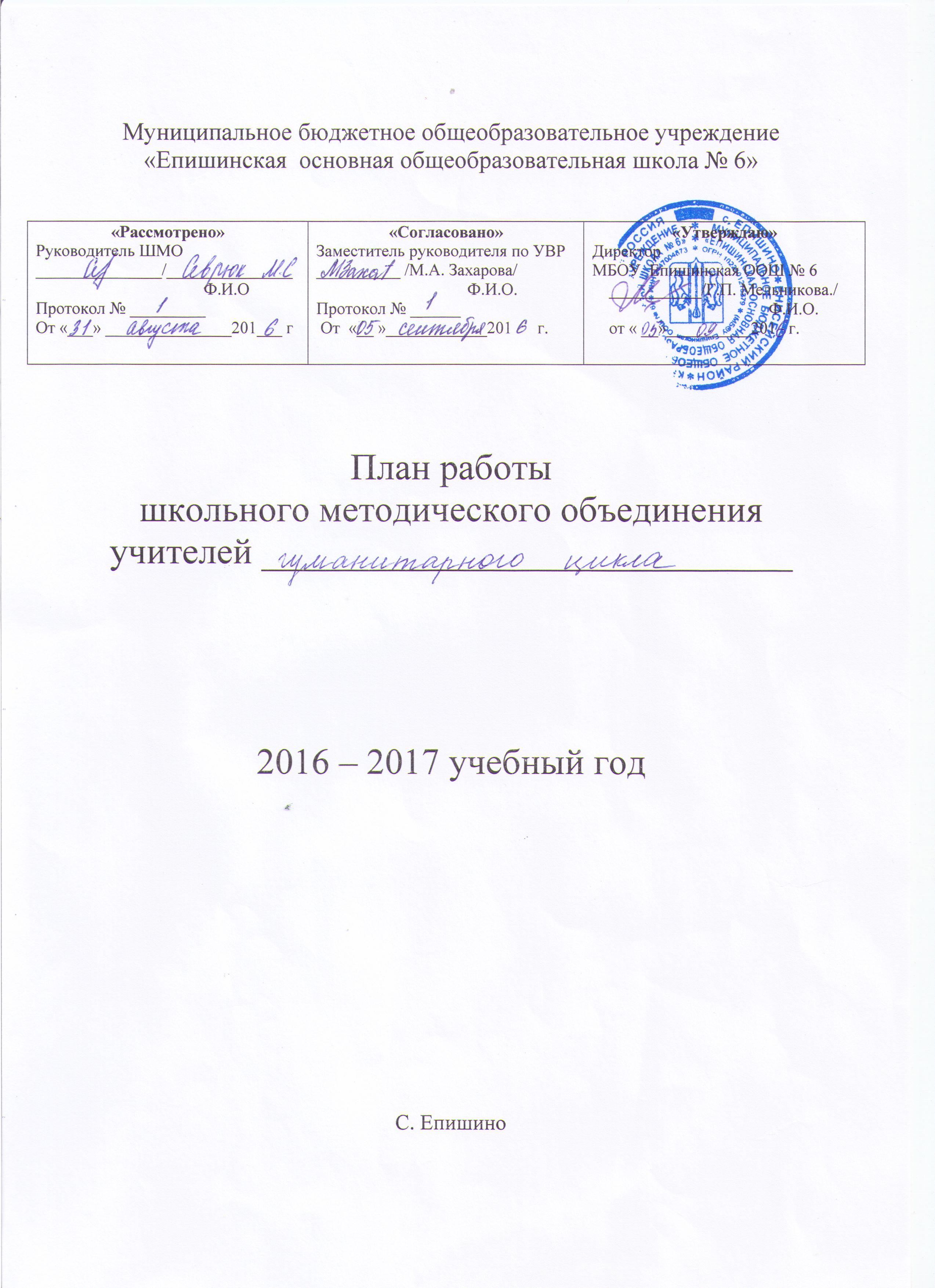 План работы методического объединенияучителей гуманитарного цикла на 2016 - 2017 учебный годМЕТОДИЧЕСКАЯ ТЕМА: «Формирование профессиональной компетентности педагога для качественного перехода основного звена школы на ФГОС (по гуманитарным предметам)».ЦЕЛЬ: Обеспечение методических условий для эффективного введения федерального государственного стандарта в основной школе и повышения качества по предметам гуманитарного циклаЗАДАЧИ:Изучение нормативно-правовой, методической базы по введению и реализации ФГОС ООО.Повышение уровня профессиональной подготовки учителя через систему семинаров, курсы повышения квалификации, в том числе дистанционные курсы, обмен опытом, самообразование.Содействие раскрытию творческого потенциала обучающихся через уроки и внеклассную работу на основеновых образовательных технологий.Изучение, обобщение, пропаганда и распространение педагогического опыта творчески работающих учителей.Осуществление взаимосвязи с ШМО учителей начального звена и ШМО естественно-математического цикла с целью реализации межпредметных связей.Организация работы по разработке и реализации индивидуальных образовательных маршрутов учащихся.  «Рассмотрено»На методическом совете школы«_____ »_________________  2016 г._____________       /М.А. Захарова/«Утверждаю»Директор  МБОУ  Епишинская ООШ № 6____________/Г.П. Мельникова./     Приказ № ___________ от « _ »____ 2016 г.СрокиТемаФорма отчёта  ОтветственныеАвгуст - сентябрьЗаседание № 1«Планирование работы на новый учебный год»Анализ результатов ГИА по русскому языкуУтверждение плана работы МО на 2016-2017уч.годРассмотрение и редактирование рабочих программпо предметам и факультативам учителей основного звена в соответствии с положением о рабочей программе учителяСоблюдение единого орфографического режима при оформлении школьной и ученической документации.Планирование работы по ведению ИОПКраткий обзор новинок методической литературы (ФГОС ООО)Наставническая работаОтчет об анализеПлан работы МОРПИОПСеврюк М.С.Севрюк М.С.Учителя-предметникиУчителя-предметникиОктябрьИтоги проведения входных контрольных работ по предметам (русский язык, английский язык).Посещение уроков в 5 классе Организация школьного тура предметных олимпиадВзаимопосещение уроковс последующим обсуждением, рекомендациями Посещение районных семинаров, согласно графикуИзучение нормативных документов (ФГОС ООО)1.Анализ к.р.2.График посещения уроков3. Школьный тур олимпиад4. График взаимопосещения уроков5. Отметка в ИОП+доклад6. Аннотации в ИОПУчителя-предметникиСеврюк М.С.Севрюк М.С.Севрюк М.С.Учителя-предметникиУчителя-предметникиНоябрьЗаседание № 2 «Профстандарт как основа для ИОП»Работа с участниками предметных олимпиад (районный этап)Обмен опытом учителей МО о формах работы  по преодолению неуспеваемости учащихсяУчастие в дистанционных профессиональных конкурсахПроведение открытых уроков, предметных недель.Краткий обзор новинок методической литературы Проверка паспорта кабинета русского языка и литературыПротокол+выступленияПротокол заседанияПротокол заседанияСертификаты участников в ИОПКонспекты уроков, планы недельАннотации в ИОПСеврюк М.С.Севрюк М.ССеврюк М.С.Учителя-предметникиУчителя-предметникиУчителя-предметникиСеврюк М.С.ДекабрьВзаимопосещение уроковс последующим обсуждением, рекомендациямиИтоги выборочной проверки тетрадей контрольных работ 5 – 9 классовОбсуждение итогов предварительной успеваемости учащихся 5, 9 классовПодготовка к педагогическому советуКарта урокаСправкаПротокол совещанияМатериалыСеврюк М.С.Севрюк М.С.Учителя-предметникиУчителя-предметникиЯнварь - февральЗаседание № 3«Непрерывное повышение квалификации учителя»Работа со слабоуспевающими учащимисяПосещение районных семинаров, согласно графикуУчастие в дистанционных профессиональных конкурсахПодготовка к очному этапу конкурса «Лидер образования»Анализ подготовки учащихся для выступления на НПК школьниковПротокол+материалыСертификатыМатериалыДокладная записка Севрюк М.С.Учителя-предметникиУчителя-предметникиУчастникиСеврюк М.СМартОбсуждение проблем подготовки выпускников 9 классов к итоговой аттестации Участие в дистанционных профессиональных конкурсахРабота в кабинетах (пополнение учебно-методической базы)Работа со слабоуспевающими учащимисяПосещение уроков в 4 классе Предметные недели, открытые урокиКраткий обзор новинок методической литературы (ФГОС ООО)Протокол совещанияСертификатПаспорта кабинетовКарты уроковКонспекты мероприятийВыступление на ШМОУчителя-предметникиУчителя-предметникиУчителя-предметникиУчителя-предметникиУчителя, преподающие в 5 классе на след уч годУчителя-предметникиУчителя-предметникиАпрельОтчёт по самообразованиюПосещение районных семинаров, согласно графикуУчастие в дистанционных профессиональных конкурсахВзаимопосещение уроковКраткий обзор новинок методической литературы (ФГОС ООО)ИОПСертификатКарта уроковУчителя-предметникиУчителя-предметникиУчителя-предметникиМай - июньЗаседание № 4 «Индивидуальный образовательный маршрут учащегося»Составление аналитического отчёта о работе МО в 2016 - 2017учебном годуСоставление плана работа МО на 2017 – 2018 учебный  годПерспективы аттестации педагогов МООбсуждение итогов на заседании МО и педагогическом советеАнализ качества знаний учащихся за годПротокол+материалыОтчетПлан работыГрафик аттестацииПротоколСеврюк М.С.Севрюк М.С.Севрюк М.С.Севрюк М.С.Учителя-предметникиУчителя-предметники